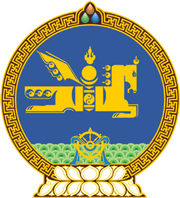 МОНГОЛ УЛСЫН ХУУЛЬ2017 оны 05 сарын 18 өдөр                                                                  Төрийн ордон, Улаанбаатар хотДЭЭД БОЛОВСРОЛЫН ТУХАЙ ХУУЛЬД НЭМЭЛТ, ӨӨРЧЛӨЛТ ОРУУЛАХ ТУХАЙ 1 дүгээр зүйл.Дээд боловсролын тухай хуулийн 12 дугаар зүйлд доор дурдсан агуулгатай 12.1.15 дахь заалт нэмсүгэй:“12.1.15.дээд боловсролын болон мэргэжлийн боловсрол, сургалтын байгууллага нь суралцагчийн тухайн жилд төлөх эрүүл мэндийн даатгалын шимтгэлийг эрүүл мэндийн даатгалын санд төвлөрүүлэх ажлыг зохион байгуулна;” 	2 дугаар зүйл.Дээд боловсролын тухай хуулийн 12 дугаар зүйлийн 12.1.15 дахь заалтын дугаарыг “12.1.16” гэж өөрчилсүгэй.3 дугаар зүйл.Энэ хуулийг Залуучуудын хөгжлийн тухай хууль хүчин төгөлдөр болсон өдрөөс эхлэн дагаж мөрдөнө. МОНГОЛ УЛСЫН 		ИХ ХУРЛЫН ДАРГА					М.ЭНХБОЛД 